ประกาศสภาองค์การบริหารส่วนตำบลวังทองเรื่อง   การกำหนดจำนวนสมัยประชุม  สมัยสามัญประจำปี พ.ศ.๒๕๖๓**************************		ตามพระราชบัญญัติสภาตำบลและองค์การบริหารส่วนตำบล พ.ศ.๒๕๓๗  ฉบับแก้ไขเพิ่มเติม (ฉบับที่ ๖)  พ.ศ.๒๕๕๒  มาตรา ๕๓  ระเบียบกระทรวงมหาดไทย  ว่าด้วยข้อบังคับการประชุมสภาท้องถิ่น พ.ศ.๒๕๔๗ (แก้ไขเพิ่มเติม(ฉบับที่ ๒) พ.ศ.๒๕๕๔ ข้อ ๑๑(๓)  และมติที่ประชุมสภาองค์การบริหารส่วนตำบลวังทอง สมัยสามัญที่ ๔/๒๕๖๒  ครั้งที่ ๑  เมื่อวันที่  ๑๘  พฤศจิกายน  พ.ศ.๒๕๖๒		สภาองค์การบริหารส่วนตำบลวังทอง  จึงได้กำหนดสมัยประชุมสภาองค์การบริหารส่วนตำบลวังทอง  สมัยสามัญ  จำนวน  ๔  สมัย  ดังนี้๑. สมัยสามัญ  สมัยที่ ๑ ประจำปี พ.ศ.๒๕๖๓  ระหว่างวันที่  ๑๐ – ๒๔  กุมภาพันธ์  พ.ศ.๒๕๖๓	๒. สมัยสามัญ  สมัยที่ ๒ ประจำปี พ.ศ.๒๕๖๓  ระหว่างวันที่  ๑๐ – ๒๔  มิถุนายน    พ.ศ.๒๕๖๓๓. สมัยสามัญ  สมัยที่ ๓ ประจำปี พ.ศ.๒๕๖๓  ระหว่างวันที่  ๑๐ – ๒๔  สิงหาคม พ.ศ.๒๕๖๓	๔. สมัยสามัญ  สมัยที่ ๔ ประจำปี พ.ศ.๒๕๖๓  ระหว่างวันที่  ๑๐ – ๒๔  พฤศจิกายน พ.ศ.๒๕๖๓			จึงประกาศให้ทราบโดยทั่วกัน				ประกาศ  ณ  วันที่  ๑๙     เดือน พฤศจิกายน  พ.ศ.๒๕๖๒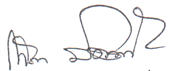 					(ลงชื่อ)						(นายโสภา   ปัญญาวงศ์)			                  ประธานสภาองค์การบริหารส่วนตำบลวังทองประกาศสภาองค์การบริหารส่วนตำบลวังทองเรื่อง   สมัยประชุมสามัญ สมัยที่ 1 ประจำปี 2563**************************		ตามที่สภาองค์การบริหารส่วนตำบลวังทอง ได้มีมติที่ประชุมสภาองค์การบริหารส่วนตำบลวังทอง สมัยสามัญที่4/2562 ครั้งที่ 1 เมื่อวันที่ 18 พฤศจิกายน 2562 กำหนดสมัยประชุมสภาองค์การบริหารส่วนตำบล สมัยสามัญ ประจำปี 2563 ไปแล้วนั้น		อาศัยอำนาจตามความในข้อ 22 แห่งระเบียบกระทรวงมหาดไทยว่าด้วยข้อบังคับการประชุมสภาท้องถิ่น พ.ศ.2547 แก้ไขเพิ่มเติม (ฉบับที่2) พ.ศ.2554 จึงประกาศสมัยประชุมสามัญ สมัยที่ 1 ประจำปี 2563 เป็นเวลา 15 วัน เริ่มตั้งแต่ 10 กุมภาพันธ์ พ.ศ.2563 ถึงวันที่ 24 กุมภาพันธ์ พ.ศ.2563 			จึงประกาศให้ทราบโดยทั่วกัน				ประกาศ  ณ  วันที่  20    เดือน  มกราคม  พ.ศ.๒๕๖3					(ลงชื่อ)						(นายโสภา   ปัญญาวงศ์)			                  ประธานสภาองค์การบริหารส่วนตำบลวังทองประกาศสภาองค์การบริหารส่วนตำบลวังทองเรื่อง   สมัยประชุมสามัญ สมัยที่ 2 ประจำปี 2563**************************		ตามที่สภาองค์การบริหารส่วนตำบลวังทอง ได้มีมติที่ประชุมสภาองค์การบริหารส่วนตำบลวังทอง สมัยสามัญที่4/2562 ครั้งที่ 1 เมื่อวันที่ 18 พฤศจิกายน 2562 กำหนดสมัยประชุมสภาองค์การบริหารส่วนตำบล สมัยสามัญ ประจำปี 2563 ไปแล้วนั้น		อาศัยอำนาจตามความในข้อ 22 แห่งระเบียบกระทรวงมหาดไทยว่าด้วยข้อบังคับการประชุมสภาท้องถิ่น พ.ศ.2547 แก้ไขเพิ่มเติม (ฉบับที่2) พ.ศ.2554 จึงประกาศสมัยประชุมสามัญ สมัยที่ 2 ประจำปี 2563 เป็นเวลา 15 วัน เริ่มตั้งแต่ 10 มิถุนายน พ.ศ.2563 ถึงวันที่ 24 มิถุนายน พ.ศ.2563 			จึงประกาศให้ทราบโดยทั่วกัน				ประกาศ  ณ  วันที่  28    เดือน  พฤษภาคม  พ.ศ.๒๕๖3					(ลงชื่อ)						(นายโสภา   ปัญญาวงศ์)			                  ประธานสภาองค์การบริหารส่วนตำบลวังทอง